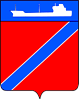                                                                                                          ПРОЕКТСовет Туапсинского городского поселенияТуапсинского районаРЕШЕНИЕот                                                                                                           №       город ТуапсеОб итогах ежегодного конкурса на звание «Лучший орган территориального общественного самоуправления» в Туапсинском городском поселении Туапсинского районаВ соответствии с постановлением Законодательного Собрания Краснодарского края от 28 февраля 2007 года №2936-П « О краевом конкурсе  на звание «Лучший орган территориального общественного самоуправления» решением Совета муниципального образования Туапсинский район от 16 ноября 2012 года № 648 «О туапсинском районном ежегодном конкурсе на звание «Лучший орган территориального общественного самоуправления», решением Совета Туапсинского городского поселения от 25 февраля 2014 года № 22.11 «Об утверждении Положения о городском конкурсе на звание «Лучший орган территориального общественного самоуправления», Совет Туапсинского городского поселения Туапсинского района РЕШИЛ:1. По итогам конкурса на звание «Лучший орган территориального общественного самоуправления» в Туапсинском городском поселении Туапсинского района в 2021 году присвоить:1) ТОС № 26, председатель Захаров Николай Павлович – 1 место;2) ТОС № 62, председатель Пузыня Галина Христофоровна  - 2 место;3) ТОС № 67, председатель Бессарабова Валентина Григорьевна – 3 место.	2. Объявить благодарность Совета Туапсинского городского поселения за участие в городском этапе конкурса на звание «Лучший орган территориального общественного самоуправления»:Акопян Валентине Самвеловне, председателю ТОС №15;Алдохиной Елене Петровне, председателю ТОС №29;Бежану Адриану Ивановичу, председателю ТОС №37;Дорошенко Галине Владимировне, председателю ТОС № 21; Ильиной Алле Васильевне, председателю ТОС №8;Леоновой Светлане Анатольевне, председателю ТОС №30;Манаевой Лидии Николаевне, председателю ТОС №14;Матвейко Надежде Петровне, председателю ТОС №36;Плиевой Любови Николаевне, председателю ТОС №31;Шуиной Людмиле Григорьевне, председателю ТОС №13.3. Опубликовать настоящее решение в средствах массовой информации.  4. Настоящее решение вступает в силу со дня его подписания.Председатель Совета Туапсинского городского поселенияТуапсинского района                                                                      В.В. Стародубцев Глава Туапсинского городского поселенияТуапсинского района                                                                        С.В. БондаренкоЛИСТ СОГЛАСОВАНИЯпроекта решения Совета Туапсинского городского поселения Туапсинского района от _____________ № _____________ «Об итогах ежегодного конкурса на звание «Лучший орган территориального общественного самоуправления» в Туапсинском городском поселении Туапсинского района»Проект внесен главой Туапсинского городского поселения Туапсинского района С.В. БондаренкоПроект подготовлен:Отделом по взаимодействию с представительным органом,организации работы с обращениями граждан,общественностью и СМИНачальник отдела                                                                                Т.Ф. Дроботова                                                             «___»__________2021 г.Составитель проекта:Главный специалист отдела по взаимодействию с представительным органом,организации работы с обращениями граждан,общественностью и СМИ                                                                     А.В. Клюкина                                                              «___»__________2021 г.Проект согласован:Начальник правового отделаадминистрации Туапсинского городского поселения                                                                          Е.Н. Кубынина                                                               «___»__________2021 г.Исполняющий обязанности заместителя главы администрацииТуапсинского городского поселения                                                 Е.В. Чернышов                                                              «___»___________2021 г.   